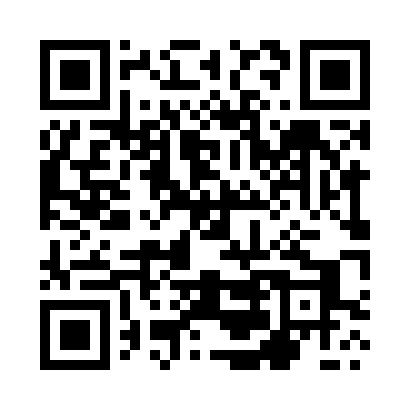 Prayer times for Pregowo, PolandMon 1 Apr 2024 - Tue 30 Apr 2024High Latitude Method: Angle Based RulePrayer Calculation Method: Muslim World LeagueAsar Calculation Method: HanafiPrayer times provided by https://www.salahtimes.comDateDayFajrSunriseDhuhrAsrMaghribIsha1Mon4:096:1812:505:167:239:242Tue4:066:1512:505:177:259:263Wed4:036:1312:495:187:279:294Thu3:596:1012:495:207:299:315Fri3:566:0812:495:217:319:346Sat3:536:0512:485:227:329:377Sun3:496:0312:485:247:349:398Mon3:466:0112:485:257:369:429Tue3:435:5812:485:267:389:4510Wed3:395:5612:475:287:409:4811Thu3:365:5312:475:297:429:5112Fri3:325:5112:475:307:449:5313Sat3:285:4812:475:327:469:5614Sun3:255:4612:465:337:479:5915Mon3:215:4412:465:347:4910:0216Tue3:175:4112:465:357:5110:0617Wed3:145:3912:465:377:5310:0918Thu3:105:3712:455:387:5510:1219Fri3:065:3412:455:397:5710:1520Sat3:025:3212:455:407:5910:1921Sun2:585:3012:455:428:0110:2222Mon2:545:2812:455:438:0310:2523Tue2:495:2512:445:448:0410:2924Wed2:455:2312:445:458:0610:3225Thu2:415:2112:445:468:0810:3626Fri2:365:1912:445:488:1010:4027Sat2:335:1612:445:498:1210:4428Sun2:325:1412:445:508:1410:4729Mon2:315:1212:435:518:1610:4830Tue2:305:1012:435:528:1810:48